Младшите посланици на ЕП  и Ученическият библиотечен съвет при ПГИТ ,,Алеко Константинов“ посетиха изложба на Националната библиотека ,,Св. Св. Кирил и Методий“ – гр. София, подредена в читалище,,Кирил и Методий – 1905“– кв. ЧепиноОт две години  в ПГИТ ,,Алеко Константинов“ действа ученически библиотечен съвет/УБС/, който е част от ученическия съвет и участва в реализирането на дейностите на библиотеката и сам инициира събития.Тази година в навечерието на 1-ви ноември – Денят на народните будители и по покана на читалищното настоятелство на Образцово народно читалище,, Кирил и Методий – 1905 година, кв. Чепино, младшите посланици и членове на УБС посетиха и разгледаха изложбата , експонирана във фоайето под наслов,, Книги, посоки, публики“. 15 панела разказват за най – старите паметници на българската книжовност, достигнали до нас през вековете/ Енинският апостол, Добрейшовото четириевангелие, Драготин апостол и миней от 12в./. Не са пропуснати и книги като първата печатна книга на новобългарски език ,,Неделник“ на Софроний Врачански и първият светски български буквар на д-р Петър Берон - ,,Рибният буквар“. Впечатление правят още портретната фотография на княз Александър I Батенберг, манифестът на цар Фердинанд за обявяване на Балканската война и личният бележник на Пейо Яворов. Изложбата излага още и сбирка от османски документи. Във време, когато съвременният ученик трябва да е и медийно грамотен Еми Милева – 10а клас преодоля журналистическата треска и направи своя първи репортаж. Той бе адресиран до всички учители и съученици на нашата гимназия.             Нека си пожелаем още повече такива срещи със знакови за българската култура произведения.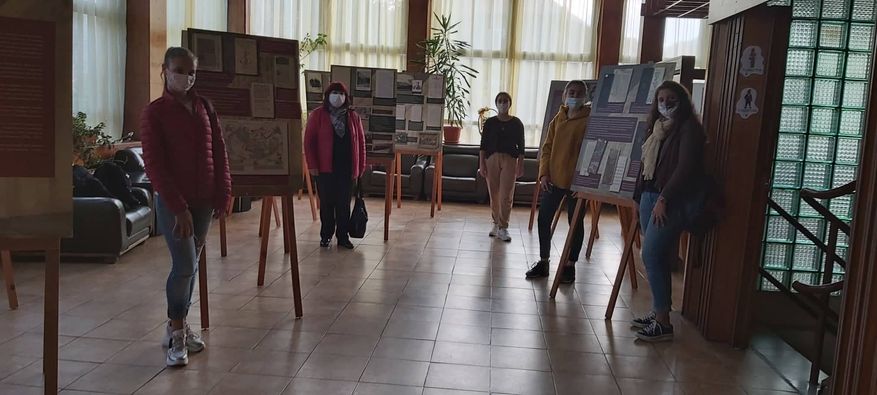 